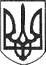 РЕШЕТИЛІВСЬКА МІСЬКА РАДАПОЛТАВСЬКОЇ ОБЛАСТІВИКОНАВЧИЙ КОМІТЕТРІШЕННЯ31 жовтня 2022 року 							     № 195Про порушення клопотання про присвоєння почесного звання України „Мати-героїня” Гуцуляк С.В.Відповідно статті 39 Закону України „Про місцеве самоврядування в Україні”, абзацу 36 пункту 9 розділу ІІ, пунктів 10,12,15 розділу ІІІ Положення про почесні звання України, затвердженого Указом Президента України від 29.06.2001 № 476/2001 „Про почесні звання України”, розглянувши заяву Гуцуляк С.В. від 03.10.2022 та клопотання старости на території сіл Покровське, Шкурупії, Кривки, Голуби, Писаренки, Бабичі від 17.10.2022 № 84/01-50, виконавчий комітет Решетилівської міської радиВИРІШИВ:Порушити клопотання перед Полтавською обласною військовою адміністрацією про присвоєння почесного звання України „Мати-героїня” Гуцуляк Світлані Василівні 07.03.1980 року народження, як жінці, яка народила і виховала до восьмирічного віку 5 (п’ятеро) дітей, за материнську самовідданість та зразкове виховання дітей у сім’ї, забезпечення умов для їх гармонійного розвитку. Міський голова								О.А.Дядюнова